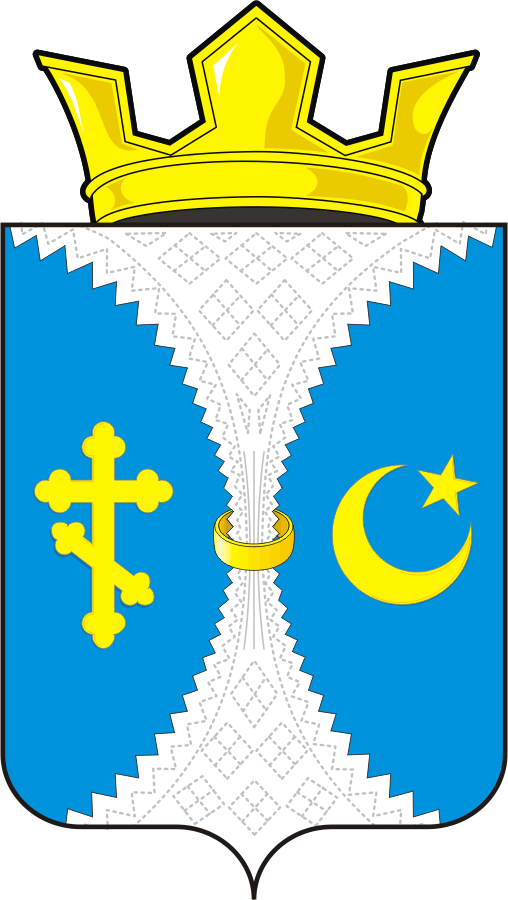 АДМИНИСТРАЦИЯМУНИЦИПАЛЬНОГООБРАЗОВАНИЯЖЕЛТИНСКИЙ СЕЛЬСОВЕТ
САРАКТАШСКОГО РАЙОНА
ОРЕНБУРГСКОЙ ОБЛАСТИПОСТАНОВЛЕНИЕ14.04.2022   № 39-пс.ЖелтоеО проведении публичных слушаний по обсуждению внесения  изменений в Генеральный план муниципального образования Желтинский сельсовет Саракташского района Оренбургской области и в  Правила землепользования и застройки муниципального образования Желтинский сельсовет Саракташского района Оренбургской областиРуководствуясь статьями  8, 24, 28 Градостроительного кодекса Российской Федерации, статьями 14, 28 Федерального закона Российской федерации от 06.10.2003 № 131-ФЗ «Об общих принципах организации местного самоуправления в Российской Федерации», Уставом муниципального образования Желтинский сельсовет Саракташского района Оренбургской области, Порядком организации и проведения публичных слушаний, общественных обсуждений на территории муниципального образования Желтинский сельсовет Саракташского района Оренбургской области, утвержденным решением Совета депутатов муниципального образования Желтинский сельсовет Саракташского района Оренбургской области от 10.03.2021 № 36:Провести 20 мая 2022 года в 17 час. 15 мин. в ДК с.Желтое по адресу: Оренбургская область, Саракташский район, с.Желтое, ул. Советская, д. 18 публичные слушания по обсуждению  внесения  изменений:-  в Генеральный план муниципального образования Желтинский сельсовет Саракташского района Оренбургской области;- в  Правила землепользования и застройки муниципального образования Желтинский сельсовет Саракташского района Оренбургской области.     2. Создать комиссию по организации работы и проведению публичных слушаний в составе: Председатель комиссии: Минкин Радик Загитович –  глава муниципального образования Желтинский сельсовет;Заместитель председателя комиссии: Кузнецова Регина Асватовна – заместитель главы администрации Желтинского сельсовета;Секретарь комиссии: Янбулатова Зиля Фаиловна – специалист 1 категории администрации Желтинского сельсовета;Члены комиссии: Горпиенко Дарья Александровна –      делопроизводитель администрации Желтинского сельсовета, Мухамедьярова Алина Вадимовна – специалист 1 категории администрации Желтинского сельсовета.3.Комиссии по организации проведения публичных слушаний:3.1. Подготовить и провести публичные слушания по обсуждению внесения  изменений в Генеральный план муниципального образования Желтинский сельсовет Саракташского района Оренбургской области и в  Правила землепользования и застройки муниципального образования Желтинский сельсовет Саракташского района Оренбургской области.3.2. Обеспечить возможность предварительного ознакомления с проектными материалами внесения  изменений в Генеральный план муниципального образования Желтинский сельсовет Саракташского района Оренбургской области и в  Правила землепользования и застройки муниципального образования Желтинский сельсовет Саракташского района Оренбургской области на официальном сайте администрации Желтинского сельсовета (https://admzheltoe56.ru/) в разделе «Градостроительная деятельность»  и по адресу: Оренбургская область, Саракташский район, с.Желтое, ул. Советская, д. 19, по рабочим дням: понедельник-пятница  с 9.00 до 13.00  и с 14.00 до 16.00, с момента публикации настоящего постановления и до 16.00 часов 13 мая 2022 г.  4. Предложения по проекту внесения  изменений в Генеральный план муниципального образования Желтинский сельсовет Саракташского района Оренбургской области и в  Правила землепользования и застройки муниципального образования Желтинский сельсовет Саракташского района Оренбургской области в письменном виде направляются в администрацию Желтинского сельсовета по адресу: Оренбургская область, Саракташский район, с.Желтое, ул. Советская, д. 19 до 14 мая 2022 года.       5. Информацию о проведении публичных слушаний,   заключение и постановление по итогам  публичных слушаний разместить на официальном сайте муниципального образования Желтинский сельсовет.       6. Председателю комиссии по проведению публичных слушаний  представить главе администрации Желтинского сельсовета  заключение по результатам публичных слушаний.             7. Контроль над исполнением настоящего постановления оставляю за собой.Глава сельсовета                                                                                   Р.З. МинкинРазослано: в дело, прокурору района, на сайт,  в отдел архитектуры и градостроительства администрации района.